คู่มือการปฏิบัติงานธุรการ(บริหารทั่วไป)องค์การบริหารส่วนตำบลกลายอำเภอท่าศาลา   จังหวัดนครศรีธรรมราช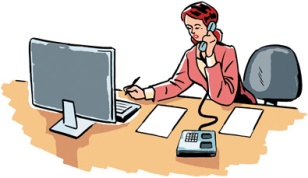 		งานธุรการ  หมายถึง การดำเนินงานเกี่ยวกับงานเอกสารของสำนักปลัดองค์การบริหารส่วนตำบลกลาย แบ่งออกเป็น 15 งาน ดังต่อไปนี้		1)  งานสารบรรณ การรับ-ส่งหนังสือ ร่าง โต้ตอบ บันทึก คัดสำเนา พิมพ์ตรวจทานหนังสือ และนำเรื่องเสนอผู้บริหาร		2)  งานเก็บหนังสือ ให้สามารถค้นหาได้ง่าย สะดวก รวดเร็ว และทันต่อการปฏิบัติงานของทุกส่วนราชการภายในองค์การบริหารส่วนตำบล		3)  งานรับเรื่องร้องทุกข์ และร้องเรียน		4)  งานรวบรวมข้อมูล เอกสารศูนย์ข้อมูลข่าวสารองค์การบริหารส่วนตำบลกลาย		5)  งานจดบันทึกการประชุม		6)  การจัดทำรายงานกิจกรรมประจำปี		7)  งานอนุมัติดำเนินการตามข้อบัญญัติงบประมาณรายจ่ายประจำปี		8)  งานจัดทำฎีกา และเอกสารประกอบฎีกาของสำนักปลัด อบต.กลาย		9)  งานจัดทำทะเบียนเบิกจ่ายวัสดุอุปกรณ์ ครุภัณฑ์ สำนักปลัด อบต.กลาย		10) งานควบคุมดูแล บำรุงรักษาอาคาร การอนุญาตให้ใช้ อาคาร สถานที่ ห้องประชุม		11) งานควบคุมดูแลการฝึกอบรม การประชุม สัมมนาและการเลี้ยงรับรองการประชุม		12) งานรัฐพิธี		13) งานควบคุมภายในระดับองค์กร		14) งานเกี่ยวกับการเลือกตั้ง		15) ปฏิบัติหน้าที่อื่น ๆ ตามที่ผู้บังคับบัญชามอบหมาย1)  งานสารบรรณ การรับ-ส่งหนังสือ ร่าง โต้ตอบ บันทึก คัดสำเนา พิมพ์ตรวจทานหนังสือ และนำเรื่องเสนอผู้บริหาร		การลงรับหนังสือราชการ เพื่อเป็นหลักฐานทางราชการยืนยันการรับหนังสือเข้า เพื่อให้งานสารบัญเป็นระบบและป้องกันหนังสือเอกสารราชการสูญหาย เพื่อความสะดวกและง่ายต่อการสืบค้นเมื่อต้องการต้นเรื่องของหนังสือราชการ		การรับหนังสือ ได้แก่ การรับและเปิดซองหนังสือ ลงเวลา ลงทะเบียน  และส่งหนังสือที่ได้รับเข้ามาจากภายนอกให้แก่หน่วยงานที่เกี่ยวข้อง		เมื่อรับหนังสือเอกสารราชการเข้ามาจากหน่วยงานภายในและภายนอก ส่งเรื่องมายังองค์การบริหารส่วนตำบลกลาย โดยงานธุรการจะลงรับหนังสือและจัดเสนอตามขั้นตอนดังนี้		1. รับหนังสือราชการจากภายในและภายนอก		2. เปิดซองและตรวจสอบความเรียบร้อยของเอกสาร		3. คัดแยกลำดับความสำคัญและความเร่งด่วนของหนังสือ		4. ลงทะเบียนรับและเปิดหนังสือในระบบสารบรรณอิกเล็กทรอนิกส์		5. เสนอหัวหน้าหน่วยงาน เพื่อบันทึกให้ความเห็น		6. เสนอผู้บริหารพิจารณาสั่งการ ตามลำดับ		7. หัวหน้าหน่วยงานตรวจแฟ้ม		8. งานธุรการรับทราบและบันทึกการวินิจฉัยสั่งการ		9. งานธุรการดำเนินการตามคำวินิจฉัยสั่งการ โดยส่งเอกสารผ่านให้หน่วยงานที่เกี่ยวข้องดำเนินการ		10. จัดเก็บหนังสือต้นฉบับเข้าแฟ้มเอกสารของหน่วยงานตามประเภท หัวข้อเรื่องโดยเรียงตามปีปฏิทิน		11. สิ้นสุดการดำเนินงาน “รับหนังสือ”						เริ่มการทำงาน			2)  งานเก็บหนังสือ ให้สามารถค้นหาได้ง่าย สะดวก รวดเร็ว และทันต่อการปฏิบัติงานของทุกส่วนราชการภายในองค์การบริหารส่วนตำบลการเก็บรักษา ยืม และทำลายหนังสือ               การเก็บหนังสือ
              - เก็บระหว่างปฏิบัติ
               - เก็บเมื่อปฏิบัติเสร็จแล้ว
               - เก็บเพื่อใช้ในการตรวจสอบ               การประทับตรากำหนดเก็บหนังสือ มุมล่างด้านขวาของกระดาษแผ่นแรกและลงลายมือชื่อย่อกำกับตรา
               หนังสือที่เก็บไว้ตลอดไป ประทับตรา ห้ามทำลาย ด้วยหมึกสีแดง
               หนังสือที่ต้องเก็บโดยมีกำหนดเวลา ประทับตรา เก็บถึง พ.ศ…… ด้วยหมึกสีน้ำเงิน
               อายุการเก็บหนังสือ ปกติไม่น้อยกว่า 10 ปียกเว้น
               1. หนังสือที่ต้องสงวนไว้เป็นความลับ
               2. หนังสือที่เป็นหลักฐานทางอรรถคดีสำนวนของศาลหรือพนักงานสอบสวน
               3. หนังสือที่เกี่ยวกับประวัติศาสตร์ ขนบธรรมเนียม จารีตประเพณี สถิติหลักฐานหรือเรื่องที่ต้องใช้สำหรับศึกษาค้นคว้า
               4. หนังสือที่ปฏิบัติงานเสร็จสิ้นแล้วและเป็นคู่สำเนาที่มีต้นเรื่องค้นได้จากที่อื่น เก็บไว้ไม่น้อยกว่า 5 ปี
               5. หนังสือที่เป็นธรรมดา ซึ่งไม่มีความสำคัญและเป็นเรื่องที่เกิดขึ้นเป็นประจำ เก็บไว้ไม่น้อยกว่า 1 ปี
               หนังสือที่เกี่ยวกับการเงิน ซึ่งไม่ใช่เอกสารสิทธิหากเห็นว่าไม่จำเป็นต้องเก็บถึง 10 ปีให้ทำความตกลงกับกระทรวงการคลังเพื่อขอทำลายได้ทุกปีปฏิทินให้ส่วนราชการจัดส่งหนังสือที่มีอายุครบ 25 ปีพร้อมบัญชีส่งมอบให้กองจดหมายเหตุแห่งชาติ ภายใน 31 มกราคมของปีถัดไปเว้นแต่
               1. หนังสือต้องสงวนเป็นความลับ
               2. หนังสือที่มีกฎหมาย ข้อบังคับหรือระเบียบที่ออกใช้เป็นการทั่วไปกำหนดไว้เป็นอย่างอื่น
               3. หนังสือที่มีความจำเป็นต้องเก็บไว้ที่ส่วนราชการนั้น              การทำลายหนังสือ ภายใน 60 วันหลังสิ้นปีปฏิทินให้เจ้าหน้าที่สำรวจและจัดทำบัญชีหนังสือขอทำลายเสนอหัวหน้าส่วนราชการระดับกรมเพื่อพิจารณาแต่งตั้งคณะกรรมการทำลายหนังสือ  คณะกรมการทำลายหนังสือประกอบด้วย ประธาน และกรรมการอีกอย่างน้อย 2 คน (ระดับ 3 ขึ้นไป)
               ตราครุฑมี 2 ขนาด
               - ตัวครุฑสูง 3 เซนติเมตร
               - ตัวครุฑสูง 1.5 เซนติเมตร
               ตราชื่อส่วนราชการที่ใช้เป็นหนังสือประทับตรา มีรูปวงกลมซ้อนกันเส้นผ่านศูนย์กลางวงนอก 4.5 เซนติเมตร วงใน 3.5 เซนติเมตรล้อมครุฑ ข้อแตกต่างหนังสือภายใน กับ หนังสือภายนอก               หนังสือภายใน คือ หนังสือที่ติดต่อราชการที่เป็นพิธีน้อยกว่าหนังสือภายนอกเป็นหนังสือติดต่อภายในกระทรวง ทบวง กรม หรือจังหวัดเดียวกันโดยใช้กระดาษบันทึกข้อความ ลดรูปแบบลงมา เช่น ไม่ต้องลงที่ตั้งและคำลงท้ายขอบเขตการใช้หนังสือแคบลงมา (ติดต่อเฉพาะภายในกระทรวง ทบวง กรมหรือจังหวัดเดียวกัน) ไม่สามารถใช้ติดต่อกับบุคคลภายนอกได้ รายละเอียดรูปแบบมีหัวข้อกำหนดให้ลงคล้ายกับหนังสือภายนอกแต่มีหัวข้อน้อยกว่า
ใช้กระดาษบันทึกข้อความเท่านั้น
               กรณีที่ตามระเบียบ ฯ วรรคท้าย ข้อ 12 กำหนดไว้ว่า ในกรณีที่กระทรวง ทบวง กรมหรือจังหวัดใดประสงค์จะกำหนดแบบการเขียนโดยเฉพาะเพื่อใช้ตามความเหมาะสมก็ให้กระทำได้ นั้น  อาจแยกประเด็นการเขียนเป็นหัวข้อ เช่นแยกเป็น
               - เรื่องเดิม
               - ข้อเท็จจริง
               - ข้อกฎหมาย
               - ความเห็นเจ้าหน้าที่
               - ข้อพิจารณา
               ซึ่งจะเห็นได้ว่าการกำหนดรูปแบบการเขียนหนังสือดังกล่าวเป็นลักษณะการเขียนในข้อความของหนังสือเท่านั้นไม่ทำเป็นรูปแบบและลักษณะการใช้หนังสือภายในเปลี่ยนแปลงไป3)  งานรับเรื่องร้องทุกข์ และร้องเรียน		     ใช้ถ้อยคำสุภาพ                         ระบุ วัน เดือน ปี ที่ร้องเรียน				                                                                               แจ้ง  ชื่อ  ที่อยู่หรือช่องทาง                                                                               ของผู้ร้องเรียน / ร้องทุกข์ ช่องทางการร้องเรียน / ร้องทุกข์                                         ร้องทุกข์ / ร้องเรียนทางศูนย์บริการประชาชน                                                  ในเบื้องต้นหมายเลขโทรศัพท์                                                * นายก อบต.   09 17895354
                                                * ปลัด อบต.     08 36363774                                                  *ร้องทุกข์ / ร้องเรียน ผ่าน  Web Side : http//www.klai.go.t.h
                                                 * ร้องทุกข์ / ร้องเรียนผ่าน  e-mail address : office@klai.go.thอีเมลนี้จะถูกป้องกันจากสแปมบอท แต่คุณต้องเปิดการใช้งานจาวาสคริปก่อนtant                                     * ร้องทุกข์ / ร้องเรียนผ่าน  โทรศัพท์  08 9871 9626                              ร้องทุกข์ / ร้องเรียน ผ่าน web site: http//www.klai.go.th4)  งานรวบรวมข้อมูล เอกสารศูนย์ข้อมูลข่าวสารองค์การบริหารส่วนตำบลกลาย           ตามมาตรา 9 แห่งพระราชบัญญัติข้อมูลข่าวสารของราชการพ.ศ. 2540  บัญญัติให้หน่วยงานของรัฐต้องจัดให้มีข้อมูลข่าวสารของราชการอย่างน้อยตามที่กฎหมายกำหนดไว้ให้ประชาชนเข้าตรวจดูได้ประกอบกับได้มีประกาศคณะกรรมการข้อมูลข่าวสารของราชการเรื่องหลักเกณฑ์และวิธีการเกี่ยวกับการจัดให้มีข้อมูลข่าวสารของราชการไว้ให้ประชาชนเข้าตรวจดูณที่ทำการของหน่วยงานของรัฐโดยเรียกสถานที่ที่จัดเก็บรวบรวมข้อมูลข่าวสารและให้บริการว่าศูนย์ข้อมูลข่าวสารศูนย์ข้อมูลข่าวสารเป็นสถานที่ที่หน่วยงานของรัฐจัดรวบรวมข้อมูลข่าวสารไว้ให้ประชาชนสามารถค้นหาข้อมูลข่าวสารของราชการได้เองในเบื้องต้นคณะกรรมการข้อมูลข่าวสารของราชการพิจารณาเห็นว่าเพื่อไม่ให้เป็นภาระกับหน่วยงานของรัฐทั้งในด้านบุคลากรสถานที่และงบประมาณจึงกำหนดให้หน่วยงานของรัฐที่ต้องจัดตั้งศูนย์ข้อมูลข่าวสารเฉพาะหน่วยงานของรัฐที่เป็นนิติบุคคลเท่านั้นซึ่งหมายถึงหน่วยงานของรัฐที่เป็นราชการส่วนกลางคือกรมหน่วยงานเทียบเท่าราชการส่วนภูมิภาคคือจังหวัดอำเภอและราชการส่วนท้องถิ่นคือองค์การบริหารส่วนจังหวัดเทศบาลองค์การบริหารส่วนตำบลกรุงเทพมหานครและเมืองพัทยาจึงมีหน้าที่ตามกฎหมายที่จะต้องจัดตั้งศูนย์ข้อมูลข่าวสารตามประกาศคณะกรรมการข้อมูลข่าวสารของราชการสำหรับหน่วยงานของราชการส่วนกลางที่ไปตั้งอยู่ในจังหวัดต่างๆและไม่ขึ้นกับราชการส่วนภูมิภาคเช่นสำนักงานของส่วนราชการสังกัดกระทรวงการคลังสำนักงานเขตหรือสำนักงานภาคของหน่วยงานต่างๆเป็นต้นต้องจัดตั้งศูนย์ข้อมูลข่าวสารของหน่วยงานขึ้นโดยต้องมีข้อมูลข่าวสารตามมาตรา 7 และมาตรา 9 เท่าที่หน่วยงานนั้นมีอยู่แสดงไว้ด้วย	สิ่งที่ประชาชนควรรู้ประชาชนมีสิทธิยื่นคำขอข้อมูลข่าวสารได้ทุกเรื่องสิทธิในการยื่นคำขอข้อมูลข่าวสารนี้ถือว่าเป็นไปตามมาตรา 11 ของกฎหมายประชาชนมีสิทธิยื่นคำขอข้อมูลข่าวสารของราชการได้ทุกเรื่องโดยกฎหมายไม่ได้กำหนดข้อจำกัดหรือข้อห้ามว่าไม่ให้ยื่นคำขอข้อมูลข่าวสารประเภทใดหรือเรื่องใดและผู้ใช้สิทธิยื่นคำขอตามกฎหมายนี้ก็ไม่จำเป็นต้องมีส่วนได้ส่วนเสียเช่นเดียวกับสิทธิเข้าตรวจดูข้อมูลข่าวสารการตรวจดูข้อมูลสิทธิในการเข้าตรวจดูสิทธิในการเข้าตรวจดูข้อมูลข่าวสารของราชการประชาชนสามารถทำได้แม้ว่าจะไม่มีส่วนได้เสียเกี่ยวข้องกับข้อมูลข่าวสารนั้นโดยกฎหมายได้บัญญัติให้หน่วยงานของรัฐจะต้องเตรียมข้อมูลข่าวสารของราชการอย่างน้อยตามรายการที่กฎหมายกำหนดไว้ตามมาตรา 9 นำไปรวมไว้ที่ศูนย์ข้อมูลข่าวสารของราชการเพื่อให้ประชาชนเข้าตรวจดูได้เช่นแผนงานโครงการและงบประมาณสัญญาสัมปทานสัญญาที่มีลักษณะผูกขาดตัดตอนเป็นต้นสิทธิในการขอสำเนาหรือการรับรองสำเนาถูกต้องเมื่อประชาชนได้ใช้สิทธิเข้าตรวจดูแล้วหากสนใจข้อมูลข่าวสารของราชการในเรื่องใดก็มีสิทธิที่จะขอสำเนาและขอให้รับรองสำเนาถูกต้องจากหน่วยงานของรัฐในเรื่องนั้นได้หมายเหตุการขอสำเนาผู้ขออาจต้องเสียค่าธรรมเนียมในการถ่ายสำเนาให้กับหน่วยงานของรัฐที่เข้าตรวจดูด้วยแต่ทั้งนี้จะเก็บค่าธรรมเนียมเกินกว่าหลักเกณฑ์ที่คณะกรรมการข้อมูลข่าวสารของราชการให้ความเห็นชอบไม่ได้สิทธิของประชาชนที่เกี่ยวกับการขอข้อมูลข่าวสารส่วนบุคคลกฎหมายจำกัดโดยรับรองหรือคุ้มครองสิทธิไว้เฉพาะเมื่อเป็นข้อมูลข่าวสารส่วนบุคคลที่เกี่ยวกับตนเองดังนี้บุคคลมีสิทธิยื่นคำขอเป็นหนังสือเพื่อขอตรวจดูหรือขอสำเนาข้อมูลข่าวสารส่วนบุคคลที่เกี่ยวกับตนเอง (มาตรา 25 วรรคหนึ่ง) เป็นกรณีที่หน่วยงานของรัฐแห่งหนึ่งแห่งใดที่มีการรวบรวมข้อมูลข่าวสารส่วนบุคคลของบุคคลหนึ่งบุคคลใดไว้เช่นประวัติสุขภาพประวัติการทำงานหรือข้อมูลข่าวสารเกี่ยวกับฐานะการเงินเป็นต้นบุคคลผู้นั้นก็มีสิทธิตามกฎหมายที่จะขอตรวจดูหรือขอสำเนาข้อมูลข่าวสารดังกล่าวนี้ของตนเองได้คำว่าบุคคลตามที่นี้ก็คือประชาชนโดยทั่วไปนั่นเองแต่เนื่องจากกฎหมายข้อมูลข่าวสารของราชการในส่วนที่เกี่ยวกับข้อมูลข่าวสารส่วนบุคคลได้ให้สิทธิครอบคลุมไปถึงคนที่ไม่มีสัญชาติไทยแต่มีถิ่นที่อยู่ในประเทศไทยด้วยขั้นตอนการขอข้อมูลข่าวสารของศูนย์ข้อมูลข่าวสารองค์การบริหารส่วนตำบลกลาย ขั้นตอนที่ 1   กรอกแบบฟอร์มการขอใช้บริการข้อมูลข่าวสาร เพื่อยื่นต่อเจ้าหน้าที่ขั้นตอนที่ 22.1  การตรวจสอบข้อมูลด้วยตนเอง หรือขอให้เจ้าหน้าที่ช่วยแนะนำค้นหาให้มีข้อมูลในศูนย์        ตรวจสอบเอกสารที่มีอยู่ในศูนย์ข้อมูลข่าวสารไม่มีข้อมูลในศูนย์   ติดต่อผู้ประสานงานหน่วยงานภายในองค์การบริหารส่วนตำบลที่รับผิดชอบข้อมูล และพาไปพบเจ้าหน้าที่ด้วยตนเอง 2.2  กรณีที่ศูนย์ข้อมูลข่าวสารไม่มีข้อมูลและหน่วยงานภายในเทศบาลก็ไม่มีข้อมูลตามที่ร้องขอเจ้าหน้าที่จะแนะนำให้ไปที่หน่วยงานที่เกี่ยวข้อง2.3  การขอข้อมูลจากโทรศัพท์ 055-632502        - ข้อมูลที่เกี่ยวกับบุคคล    			งานสำนักปลัด			เป็นผู้ตอบ         - ข้อมูลที่เกี่ยวกับการจัดซื้อ  		งานพัสดุและทรัพย์สิน		เป็นผู้ตอบ          - ข้อมูลที่เกี่ยวกับภารกิจทั่วไป  		เจ้าหน้าที่ภายในศูนย์ข้อมูล  	เป็นผู้ตอบ 2.4  การส่งข้อมูลทางโทรสาร 055-632502 ต่อ 17  (บริการข้อมูลที่มีจำนวนไม่มาก)ขั้นตอนที่ 3   ถ้าต้องการสำเนาข้อมูลข่าวสารหรือสำเนาข้อมูลข่าวสารที่มีคำรับรองความถูกต้อง	        ให้ติดต่อเจ้าหน้าที่        		                     3.1  นับจำนวนหน้าเอกสารที่ต้องการสำเนา 		3.2  ชำระค่าธรรมเนียม 		3.3  นำเอกสารไปสำเนาเอกสารที่จุดสำเนาเอกสาร 		3.4  นำเอกสารมาคืนที่ศูนย์ข้อมูลข่าวสาร ขั้นตอนที่ 4ขั้นตอนการให้บริการข้อมูลข่าวสารของศูนย์ข้อมูลข่าวสารองค์การบริหารส่วนตำบลกลาย5)  งานจดบันทึกการประชุมการเขียนรายงานการประชุมรายงานการประชุมคือการบันทึกความคิดเห็นของผู้มาประชุมผู้เข้าร่วมประชุมและมติของที่ประชุมไว้เป็นหลักฐานดังนั้นเมื่อมีการประชุมจึงเป็นหน้าที่ของฝ่ายเลขานุการที่จะต้องรับผิดชอบจัดทำรายงานการประชุมปัญหาของการเขียนรายงานการประชุม. ไม่รู้วิธีการดำเนินการประชุมที่ถูกต้อง. ไม่รู้จะจดอย่างไร. ไม่เข้าใจประเด็นของเรื่องผู้เขียนจะต้องรู้วิธีคิดก่อนเขียนรู้ลำดับความคิดรู้โครงสร้างความคิดรู้องค์ประกอบเนื้อหาของหนังสือรู้ย่อหน้าแรกของหนังสือราชการคืออะไรย่อหน้าต่อไปคืออะไรจบอย่างไรจะทำให้เขียนหนังสือได้เข้าใจง่ายไม่สับสนวกวนการจดรายงานการประชุมรายงานการประชุมพจนานุกรมฉบับราชบัณฑิตยสถานพ.ศ. 2542 ให้ความหมายว่ารายละเอียดหรือสาระของการประชุมที่จดไว้อย่างเป็นทางการระเบียบสานักนายกรัฐมนตรีว่าด้วยงานสารบรรณพ.ศ. 2526 ให้ความหมายว่าการบันทึกความคิดเห็นของผู้มาประชุมผู้ร่วมประชุมและมติของที่ประชุมไว้เป็นหลักฐานรายงานการประชุมจัดเป็นหนังสือราชการชนิดที่ 6 คือหนังสือที่เจ้าหน้าที่จัดทำขึ้นหรือรับไว้เป็นหลักฐานในราชการดังนั้นการจัดทำรายงานการประชุมต้องจัดทาให้ถูกต้องตามระเบียบความสำคัญของรายงานการประชุมรายงานการประชุมมีความสำคัญกับองค์การมากหากรายงานการประชุมมีความหมายผิดไปจากการอภิปรายย่อมเกิดความเสียหายต่อองค์การได้โดยมีความสำคัญดังนี้เป็นองค์ประกอบของการประชุมการประชุมอย่างเป็นทางการมีองค์ประกอบได้แก่ประธานองค์ประชุมเลขานุการญัตติระเบียบวาระการประชุมมติรายงานการประชุมและหนังสือเชิญประชุมในการประชุมบางเรื่องอาจมีองค์ประกอบไม่ครบก็ได้แต่รายงานการประชุมก็ถือเป็นองค์ประกอบที่ขาดไม่ได้เพราะการประชุมนั้นมีวัตถุประสงค์จะให้ผู้มีอำนาจหน้าที่หรือมีความรู้ความเชี่ยวชาญในเรื่องที่มีการประชุมนั้นมาร่วมแสดงความคิดเห็นเพื่อนำไปสู่การลงมติคือเสียงข้างมากและสามารถนำไปปฏิบัติได้ต่อไปรายงานการประชุมจึงเป็นองค์ประกอบที่มีความสำคัญเพราะจะต้องใช้เป็นหลักฐานในการอ้างอิงยืนยันหรือตรวจสอบในภายหลังรายงานการประชุมจะมีผลสมบูรณ์ต่อเมื่อมีการรับรองรายงานการประชุมเรียบร้อยแล้วเป็นหลักฐานการปฏิบัติงานยืนยันการปฏิบัติงานที่ได้บันทึกรายงานผลการปฏิบัติงานการแลกเปลี่ยนความคิดเห็นการกำหนดนโยบายข้อเสนอแนะและมติที่ประชุมเป็นเครื่องมือการติดตามงานรายการประชุมที่มีการจดมติไว้จะเป็นหลักฐานสำคัญให้เลขานุการหรือผู้ได้รับมอบหมายได้ติดตามงานตามมติที่ประชุมการประชุมจะมีระเบียบวาระเรื่องที่เสนอให้ที่ประชุมทราบซึ่งผู้ปฏิบัติจะรายงานผลหรือความก้าวหน้าในการปฏิบัติงานตามมติที่ประชุมครั้งก่อนทั้งนี้จะเป็นประโยชน์แก่องค์การให้สามารถเร่งรัดและพัฒนางานได้ 4เป็นหลักฐานอ้างอิงรายงานการประชุมที่รับรองรายงานการประชุมแล้วถือเป็นเอกสารที่ใช้อ้างอิงได้ตามกฎมายหากมีปัญหาหรือความขัดแย้งในทางปฏิบัติสามารถใช้มติที่ประชุมเพื่อยุติความขัดแย้งนั้นเป็นข้อมูลข่าวสารเลขานุการจะส่งรายงานการประชุมให้ผู้เข้าร่วมประชุมได้รับทราบข้อมูลหรือทบทวนเรื่องราวที่ผ่านมาในการประชุมครั้งก่อนนอกจากนี้ยังเป็นประโยชน์สาหรับผู้ไม่มาประชุมได้ศึกษาข้อมูลและรับทราบมติที่ประชุมด้วยรายงานการประชุมเป็นข้อมูลข่าวสารที่สามารถเผยแพร่ให้บุคลากรในหน่วยงานได้รับทราบและถือว่าเป็นรูปแบบหนึ่งของการประชุมสัมพันธ์ภายในเพื่อสร้างความเข้าใจอันดีต่อองค์การการเขียนจดหมายเชิญประชุมการประชุมแต่ละครั้งเลขานุการต้องมีหน้าที่ทำจดหมายเชิญประชุมเพื่อนัดหมายคณะกรรมการสมาชิกหรือผู้ที่มีส่วนเกี่ยวข้องกับการประชุมของหน่วยงานนั้นๆผู้เข้าประชุมจะได้ทราบว่าจะมีการประชุมเรื่องอะไรวันใดเวลาใดมีระเบียบวาระการประชุมอะไรบ้างเพื่อผู้เข้าประชุมจะได้เตรียมตัวหาข้อมูลต่างๆมาเสนอแก่ที่ประชุมการเขียนจดหมายเชิญประชุมมีหลักการเขียนดังนี้1. จดหมายเชิญประชุมควรส่งล่วงหน้าให้ผู้เข้าร่วมประชุมทราบล่วงหน้าอย่างน้อย 7 วันก่อนการประชุมเพื่อให้เตรียมตัวเข้าประชุมหรือหากมีธุระจะได้แจ้งให้หน่วยงานทราบ2. แจ้งเรื่องที่จะประชุมวันเวลาสถานที่พร้อมทั้งระเบียบวาระการประชุมให้ชัดเจน3. ใช้สำนวนภาษาที่ชัดเจนรัดกุมและได้ใจความไม่เขียนวกวนเพราะจะทำให้ผู้อ่านเข้าใจความหมายไม่ถูกต้อง4. การเขียนจดหมายเชิญประชุมอาจจะเขียนระเบียบวาระการประชุมลงไปในจดหมายเชิญประชุมหรือแยกระเบียบวาระการประชุมอีกแผ่นต่างหากก็ได้โดยทั่วไปการเขียนจดหมายเชิญประชุมย่อหน้าแรกจะแจ้งว่าผู้มีอำนาจเช่นประธานคณบดีผู้อำนวยการฯลฯต้องการนัดประชุมเรื่องอะไรครั้งที่เท่าไรเมื่อไรที่ไหนย่อหน้าถัดมาจะแจ้งหัวข้อประชุมหรือระเบียบวาระการประชุมและย่อหน้าสุดท้ายจะเชิญให้ผู้เข้าประชุมไปประชุมตามวันเวลาและสถานที่ที่กำหนด	การเขียนรายงานการประชุม1. ควรจดรายงานการประชุมควรจดเฉพาะใจความสำคัญไม่จำเป็นต้องจดทุกคำพูดหากเป็นการประชุมสำคัญๆอาจต้องจดอย่างละเอียดจุดทุกญัตติที่ผู้ประชุมเสนอให้พิจารณาแต่ไม่ต้องจดคำพูดที่อภิปรายกันหรือความเห็นที่ผู้ประชุมเสนอทั้งหมด2. ใช้ภาษาให้ถูกต้องชัดเจนที่สามารถสื่อความหมายให้ผู้รับสารหรือข้อตกลงของที่ประชุมเพื่อนำไปปฏิบัติตามมติของที่ประชุมโดยบันทึกอย่างกะทัดรัดเฉพาะใจความสำคัญของเหตุผลและมติของที่ประชุม3. การเขียนรายงานการประชุมควรเขียนเรียงตามลำดับวาระการประชุมครั้งนั้นๆโดยเขียนหัวเรื่องหรือปัญหาในแต่ละวาระพร้อมทั้งมติของที่ประชุมในญัตตินั้นๆด้วย4. ไม่ต้องจดคำพูดโต้แย้งของแต่ละคนหรือคำพูดที่เป็นรายละเอียดปลีกย่อยมากเกินไปยกเว้นเป็นการบันทึกอย่างละเอียดที่ต้องการข้อมูลที่มีรายละเอียดมาก5. ผู้เขียนรายงานการประชุมต้องตั้งใจฟังการประชุมอย่างมีสมาธิเพื่อเขียนรายงานการประชุมได้ถูกต้องตามมติและตามความเป็นจริง6. ควรแยกประเด็นสำคัญของผู้ที่ประชุมเสนอมาให้อ่านเข้าใจง่ายไม่สับสน7. ถ้าข้อมูลเป็นตัวเลขจำนวนเงินสถิติควรเขียนให้ถูกต้องชัดเจนเรียงเป็นลำดับชัดเจนที่สามารถสื่อความหมายได้ง่ายใช้ถ้อยคำสำนวนแบบย่อความให้ได้ใจความสมบูรณ์ไม่ใช้คำฟุ่มเฟือยหรือสำนวนโวหารที่เร้าอารมณ์ที่อาจสื่อความหมายไปในทางใดทางหนึ่งไม่ตรงตามวัตถุประสงค์ของเรื่องที่ประชุมรูปแบบ ให้จัดรูปแบบดังต่อไปนี้แบบรายงานการประชุมรายงานการประชุม……………………………………………………ครั้งที่…………………..เมื่อ…………………………….ณ……………………………………………………………………………….————————————-ผู้มาประชุม………………………………………………………………………………………………………….ผู้ไม่มาประชุม (ถ้ามี)ผู้เข้าร่วมประชุม (ถ้ามี) …………………………………………………………………………………………..เริ่มประชุมเวลา……………………………………………………………………………………………………(ข้อความ) …………………………………………………………………………………………………………. ………………………………………………………………………………………………………………………. ………………………………………………………………………………………………………………………. ………………………………………………………………………………………………………………………. ………………………………………………………………………………………………………………………. ……………………………………………………………………………………………………………………….เลิกประชุมเวลา…………………………………………………………………………………………………..ผู้จดรายงานการประชุม          รายงานการประชุม ให้ลงชื่อคณะที่ประชุม หรือชื่อการประชุมนั้น เช่น “รายงานการประชุมคณะกรรมการ……………..”ครั้งที่ การลงครั้งที่ที่ประชุม มี 2 วิธี ที่สามารถเลือกปฏิบัติได้ คือ1.ลงครั้งที่ที่ประชุมเป็นรายปี โดยเริ่มครั้งแรกจากเลข 1 เรียงเป็นลำดับไปจนสิ้นปีปฏิทิน ทับเลขปีพุทธศักราชที่ประชุมเมื่อขึ้นปีปฏิทินใหม่ให้ เริ่มครั้งที่ 1 ใหม่ เรียงไปตามลำดับ เช่น ครั้งที่ 1/2563 2. ลงจำนวนครั้งที่ประชุมทั้งหมดของคณะที่ประชุม หรือการประชุมนั้นประกอบกับครั้งที่ที่ประชุมเป็นรายปี เช่น ครั้งที่ 36-1/2563          เมื่อ ให้ลงวัน เดือน ปี ที่ประชุม โดยลงวันที่ พร้อมตัวเลขของวันที่ ชื่อเต็มของเดือนและตัว เลขของปีพุทธศักราช เช่น เมื่อวันที่ 1 พฤศจิกายน 2562          ณ ให้ลงชื่อสถานที่ ที่ใช้เป็นที่ประชุม          ผู้มาประชุม ให้ลงชื่อและหรือตำแหน่งของผู้ได้รับแต่งตั้งเป็นคณะที่ประชุมซึ่งมาประชุม ในกรณีที่เป็นผู้ได้รับการแต่งตั้งเป็นผู้แทนหน่วยงาน          ให้ระบุว่าเป็นผู้แทนของหน่วยงานใด พร้อมตำแหน่งในคณะที่ประชุม ในกรณีที่เป็นผู้มาประชุมแทนให้ลงชื่อผู้มาประชุมแทนและลงด้วยว่ามาประชุมแทนผู้ใด หรือตำแหน่งใด หรือแทนผู้แทนหน่วยงานใด          ผู้ไม่มาประชุม ให้ลงชื่อหรือตำแหน่งของผู้ที่ได้รับการแต่งตั้งเป็นคณะที่ประชุม ซึ่งมิได้มาประชุม โดยระบุให้ทราบว่าเป็นผู้แทนจากหน่วยงานใด พร้อมทั้งเหตุผลที่ไม่สามารถมาประชุม ถ้าหากทราบด้วยก็ได้          ผู้เข้าร่วมประชุม ให้ลงชื่อหรือตำแหน่งของผู้ที่มิได้รับการแต่งตั้งเป็นคณะที่ประชุม ซึ่งได้เข้ามาร่วมประชุม และหน่วยงานที่สังกัด (ถ้ามี)          เริ่มประชุม ให้ลงเวลาที่เริ่มประชุม          ข้อความ ให้บันทึกข้อความที่ประชุม โดยปกติดให้เริ่มด้วยประธานกล่าวเปิดประชุมและเรื่องที่ประชุมกับมติหรือข้อสรุปของที่ประชุมในแต่ละเรื่อง ประกอบด้วยหัวข้อ ดังนี้วาระที่ 1 เรื่องที่ประธานแจ้งให้ที่ประชุมทราบวาระที่ 2 เรื่องรับรองรายงานการประชุม (กรณีเป็นการประชุมที่ไม่ใช่การประชุมครั้งแรก)วาระที่ 3 เรื่องที่เสนอให้ที่ประชุมทราบวาระที่ 4 เรื่องที่เสนอให้ที่ประชุมพิจารณาวาระที่ 5 เรื่องอื่น ๆ (ถ้ามี)          เลิกประชุมเวลา ให้ลงเวลาที่เลิกประชุม           ผู้จดรายงานการประชุม ให้เลขานุการหรือผู้ซึ่งได้รับมอบหมายให้จดรายงานการประชุมลงลายมือชื่อ พร้อมทั้งพิมพ์ชื่อเต็มและนามสกุล ไว้ใต้ลายมือชื่อในรายงานการประชุมครั้งนั้นด้วย          ส่วนประกอบของข้อความในแต่ละเรื่อง ควรประกอบด้วยเนื้อหา 3 ส่วน คือส่วนที่ 1 ความเป็นมา หรือสาเหตุที่ทำให้ต้องมีการประชุมพิจารณาเรื่องนั้นๆส่วนที่ 2 ความคิดเห็นหรือข้ออภิปรายต่างๆ ซึ่งคณะที่ประชุมได้แสดงความคิดเห็นหรือได้อภิปรายในเรื่องดังกล่าวส่วนที่ 3 มติที่ประชุม ซึ่งถือเป็นส่วนสำคัญ ที่จำเป็นต้องระบุให้ชัดเจน เพื่อจะได้ใช้เป็นหลักฐาน หรือใช้เป็นแนวทางในการปฏิบัติต่อเรื่องต่างๆ ที่ได้ประชุม          การจดรายงานการประชุม อาจทำได้ 3 วิธี คือวิธีที่ 1 จดรายละเอียดทุกคำพูดของกรรมการ หรือผู้เข้าร่วมประชุมทุกคน พร้อมด้วยมติวิธีที่ 2 จดย่อคำพูดที่เป็นประเด็นสำคัญของกรรมการหรือผู้เข้าร่วมประชุม อันเป็นเหตุผลนำไปสู่มติของที่ประชุม พร้อมด้วยมติวิธีที่ 3 จดแต่เหตุผลกับมติของที่ประชุมการจดรายงานการประชุมโดยวิธีใดนั้น ให้ที่ประชุมนั้นเองเป็นผู้กำหนด หรือให้ประธานและเลขานุการของที่ประชุม ปรึกษาหารือกันและกำหนดการรับรองรายงานการประชุม อาจทำได้ 3 วิธี คือวิธีที่ 1 รับรองในการประชุมครั้งนั้น ใช้สำหรับกรณีเรื่องเร่งด่วนให้ประธานหรือเลขานุการของที่ประชุม อ่านสรุปมติที่ประชุมพิจารณารับรองวิธีที่ 2 รับรองในการประชุมครั้งต่อไป ให้ประธานหรือเลขานุการ เสนอรายงาน การประชุมครั้งที่แล้วมาให้ที่ประชุมพิจารณารับรองวิธีที่ 3 รับรองโดยการแจ้งเวียนรายงานการประชุม ใช้ในกรณีที่ไม่มีการประชุมครั้งต่อไป หรือมีแต่ยังกำหนดเวลาประชุมครั้งต่อไปไม่ได้ หรือมีระยะเวลาห่างจากการประชุมครั้งนั้นมาก ให้เลขานุการส่งรายงานการประชุมไปให้บุคคล ในคณะที่ประชุมพิจารณารับรองภายในระยะเวลาที่กำหนด6)  การจัดทำรายงานกิจกรรมประจำปีขั้นตอนการจัดทำรายงานประจำปีขององค์การบริหารส่วนตำบลตาลเตี้ย		ขั้นตอนการจัดทำรายงานประจำปีขององค์การบริหารส่วนตำบลตาลเตี้ย มีรายละเอียด สรุปได้ดัง 7)  งานอนุมัติดำเนินการตามข้อบัญญัติงบประมาณรายจ่ายประจำปี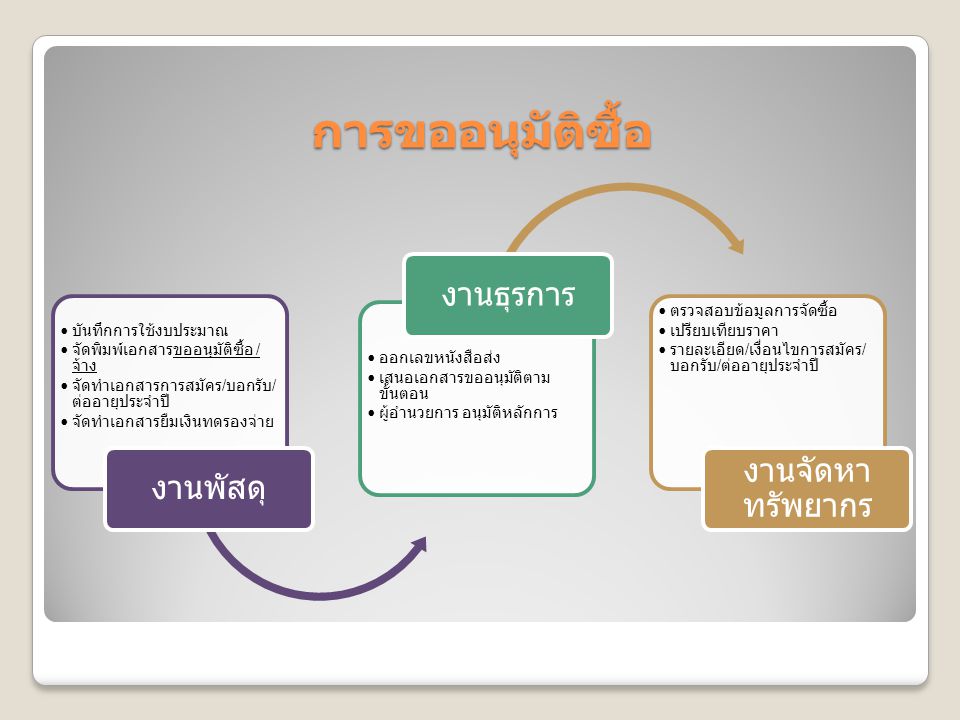 8)  งานจัดทำฎีกา และเอกสารประกอบฎีกาของสำนักงานปลัด อบต.กลายรับเรื่องเบิกจ่ายจากหน่วยงาน หรือรับเรื่องเบิกจ่ายล้างสัญญาการยืมเงินจากงานการเงิน หรือ รับเรื่องเบิกจ่ายจากพัสดุ หรืองานเบิกจ่ายจัดทำเรื่องเบิกจ่ายเงินตรวจสอบความถูกต้องของ และเอกสารประกอบการเบิกบันทึกรายละเอียดการเบิกและตัดยอดในทะเบียนคุมเบิกจัดเก็บรายละเอียดข้อมูลในทะเบียนย่อย (ถ้ามี) เช่น ค่าไฟฟ้า  ค่าน้ำประปา ค่าเช่าบ้าน เป็นต้นจัดทำใบขอเบิกเงินงบประมาณ จัดทำหนังสือรับรองการหักภาษี ณ ที่จ่าย (ถ้ามี)เสนอเรื่องเบิกให้งานงบประมาณหัวหน้างานเบิกจ่ายรับเรื่องคืนจากงานงบประมาณบันทึกเลขที่ฎีกา เลขที่เอกสาร และจำนวนเงินในสมุดคุมฎีกาของกองคลังบันทึกเลขที่ฎีกา เลขที่เอกสารและจำนวนเงินในทะเบียนคุมเบิกของเจ้าหน้าที่เบิกจ่ายเสนอหัวหน้างานตรวจสอบรายการขอเบิกหัวหน้างานเบิกจ่ายตรวจสอบรายการขอเบิกลงนามรับรองการตรวจสอบความถูกต้องครบถ้วนส่งเรื่องเบิกจ่ายให้งานการเงินดำเนินการจ่ายให้กับเจ้าหนี้ บุคลากรหรือหน่วยงาน  9)  งานจัดทำทะเบียนเบิกจ่ายวัสดุอุปกรณ์ ครุภัณฑ์ สำนักงานปลัด อบต.กลายการควบคุม1. การเก็บรักษาพัสดุ2. การเบิก – จ่ายพัสดุ3. การตรวจสอบพัสดุประจำปี1. การเก็บรักษาพัสดุเมือเจ้าหน้าทีพัสดุได้รับมอบพัสดุแล้วให้ดำเนินการ1.1 ลงบัญชีหรือทะเบียน1.1.1 วัสดุ1) สิ้นเปลือง - ลงบัญชี2) คงทนถาวร - ลงทะเบียน1.1.2 ครุภัณฑ์ - ลงทะเบียน1.1.3 ที่ดินและสิ่งก่อสร้าง - ลงทะเบียน1.2 เก็บรักษาให้เป็นระเบียบเรียบร้อยปลอดภัยและให้ครบถ้วนถูกต้องตรงตามบัญชีหรือทะเบียนการเบิก – จ่ายพัสดุวิธีการเบิกจ่ายพัสดุ2.1 ใบเบิกและเอกสารประกอบ (ถ้ามี) ตรวจสอบและเก็บไว้เป็นหลักฐาน2.1.1 ใบเบิกวัสดุ2.1.2 ใบเบิกวัสดุคงทนถาวร/ครุภัณฑ์ต่ากว่าเกณฑ์2.1.3 ใบเบิกครุภัณฑ์2.2 ลงบัญชีหรือทะเบียนทุกครั้งมีการจ่าย (เพื่อตัดยอดพัสดุออกจากบัญชีหรือทะเบียนคุมนั้นๆ)2.3 ผู้เบิก = หัวหน้าหน่วยงาน/ผู้ต้องการใช้พัสดุผู้จ่ายเจ้าหน้าทีพัสดุ10) งานควบคุมดูแล บำรุงรักษาอาคาร การอนุญาตให้ใช้ อาคาร สถานที่ ห้องประชุม	แนวปฏิบัติในการขอใช้ห้องประชุม 1.   กรอกแบบฟอร์ม   แล้วนำส่งที่เจ้าหน้าที่ดูแลการใช้ห้องประชุม  ก่อนวันประชุม  3 วันทำการ  2.   เจ้าหน้าที่ดูแลการใช้ห้องประชุม  นำเสนอการขอใช้   รอผลการอนุมัติ3.   แจ้งการอนุมัติให้ผู้ขอใช้ทราบ  4.   แจ้งเจ้าหน้าที่(พนักงานขับรถ-แม่บ้าน) หรือผู้ที่ได้รับมอบหมาย  จัดเตรียมห้องประชุมก่อนประชุม 1 วันทำการ	แนวปฏิบัติในการจัดของว่างและเครื่องดื่ม ในที่ประชุมฯ	1.   ผู้ดูแลการใช้ห้องประชุม   แจ้งผู้ดูแลการจัดของว่าง / เครื่องดื่ม  จัดเตรียมพร้อมในวันประชุมฯ2.   ค่าใช้จ่ายในการจัดของว่าง/เครื่องดื่ม   ให้ชำระที่ผู้ดูแลการจัดของว่างฯ   เพื่อเจ้าหน้าที่จะได้ออกใบสำคัญรับเงิน  ให้ต่อไปหมายเหตุสำหรับการใช้ห้องประชุม  ขอให้ผู้ใช้ได้ปฏิบัติขั้นตอนการใช้อุปกรณ์ที่แจ้ง  
                 และการใช้ห้องประชุมในวันหยุด   หากโสตทัศนูปกรณ์เกิดการชำรุดเสียหาย  ผู้ขอใช้จะต้องรับผิดชอบและโปรดแจ้งให้ผู้ดูแลห้องประชุม ทราบ ในวันเปิดทำการ  เพื่อจะได้เร่งดำเนินการแก้ไข ต่อไป11) งานควบคุมดูแลการฝึกอบรม การประชุม สัมมนาและการเลี้ยงรับรองการประชุม12) งานรัฐพิธี	- แจ้งหนังสือเวียนให้ข้าราชการ  พนักงาน  และลูกจ้างได้เข้าร่วมงานรัฐพิธีต่าง ๆ13) งานควบคุมภายในระดับองค์กรสรุปขั้นตอนการดำเนินการตามแนวทางการติดตามประเมินผลการควบคุมภายในระดับองค์กรฝ่ายบริหาร					เอกสารคำแนะนำการจัดทำรายงาน									      การควบคุมภายใน เล่ม 2											หน้า 53 – 62                                                                                                                                        รูปแบบรายงาน  หน้า ข.18 – ข.26									        ตัวอย่างหน้า 24 – 46 และ ข.70 – ข.93									        แบบ ปอ.1 แบบ ปอ.2 แบบ ปอ.2-1สรุปขั้นตอนการดำเนินการตามแนวทางการติดตามประเมินผลการควบคุมภายใน ส่วนงานย่อยฝ่ายบริหาร					เอกสารคำแนะนำการจัดทำรายงาน									      การควบคุมภายใน เล่ม 2											หน้า 53 – 62                                                                                                                                                  รูปแบบรายงาน  หน้า ข. 27 – ข. 65									                   ตัวอย่างหน้า 45 -  ข.93									                   แบบ ปย.1 แบบ ปย.2 แบบ ปย.2-1									             แบบ ปย.3  แบบติดตาม ปย.3 แบบ ปมวัตถุประสงค์           การเปิดให้บริการร้องทุกข์ / ร้องเรียนทางอินเตอร์เน็ต เป็นช่องทางให้บุคคลทั่วไปได้สามารถร้องทุกข์ / ร้องเรียนมายังหน่วยงานได้โดยตรง เพื่อความรวดเร็วในการรับทราบปัญหา สามารถนำไปดำเนินการได้อย่างรวดเร็ว โดยทุกๆเรื่องจะได้มีการติดตาม มิให้เกิดความล่าช้าในการแก้ไขปัญหา และเพื่อเป็นการป้องกันปัญหา ที่อาจเกิดจากผู้ไม่ประสงค์ดี ที่ต้องการก่อกวนระบบงาน และเพื่อให้เป็นไปตามวัตถุประสงค์ของการบริการ อย่างมีประสิทธิภาพสูงสุด องค์การบริหารส่วนตำบลหนองเสือช้างจึงต้องกำหนด  หลักเกณฑ์ วิธีการใช้บริการอย่างเคร่งครัด ดังต่อไปนี้หลักเกณฑ์การร้องทุกข์ / ร้องเรียน                1.  เรื่องที่อาจนำมาร้องทุกข์ / ร้องเรียนได้  ต้องเป็นเรื่องที่ผู้ร้องได้รับความเดือดร้อน  หรือเสียหาย  
อันเนื่องมาจากเจ้าหน้าที่หน่วยงานองค์การบริหารส่วนตำบลหนองเสือช้าง  ในเรื่องดังต่อไปนี้                                    1.1  กระทำการทุจริตต่อหน้าที่ราชการ                                1.2  กระทำความผิดต่อตำแหน่งหน้าที่ราชการ                                1.3  ละเลยต่อหน้าที่ตามที่กฎหมายกำหนดให้ต้องปฏิบัติ                                1.4  ปฏิบัติหน้าที่ล่าช้าเกินควร                                1.5  กระทำการนอกเหนืออำนาจหน้าที่  หรือขัดหรือไม่ถูกต้องตามกฎหมาย                2.  เรื่องที่ร้องทุกข์ / ร้องเรียน ต้องเป็นเรื่องจริงที่มีมูลเหตุ มิได้หวังสร้างกระแสหรือสร้างข่าวที่เสียหายต่อบุคคลอื่น                3.  การใช้บริการร้องทุกข์ / ร้องเรียน อบต.ต้องสามารถติดต่อกลับไปยังผู้ใช้บริการได้ เพื่อยืนยันว่า มีตัวตนจริงวิธีการยื่นคำร้องทุกข์ / ร้องเรียน                1.  ใช้ถ้อยคำสุภาพ  และมี                                (1)  วัน  เดือน  ปี                                (2)  ชื่อ  และที่อยู่  ของผู้ร้องทุกข์ / ร้องเรียน                                (3)  ข้อเท็จจริง  หรือ  พฤติการณ์ของเรื่องที่ร้องทุกข์ / ร้องเรียน  ได้อย่างชัดเจนว่าได้รับ ความเดือดร้อน  หรือเสียหายอย่างไร  ต้องการให้แก้ไข  ดำเนินการอย่างไร  หรือ ชี้ช่องทางแจ้งเบาะแส  เกี่ยวกับการทุจริตของเจ้าหน้าที่ / หน่วยงานอบต. ได้ชัดแจ้งเพียงพอที่สามารถดำเนินการ  สืบสวน  สอบสวน  ได้                                (4)  ระบุ  พยาน  เอกสาร  พยานวัตถุ  และพยานบุคคล  (ถ้ามี)                2.  คำร้องทุกข์ / ร้องเรียน  อาจส่งหนังสือโดยตรงเจ้าหน้าที่ธุรการหรือช่องทาง  Web  site  : www.klai.go.th ของอบต. เรื่องร้องทุกข์ / ร้องเรียนที่อาจไม่รับพิจารณา                1.  คำร้องทุกข์ / ร้องเรียนที่มิได้ทำเป็นหนังสือ  หรือไม่ระบุชื่อและที่อยู่ของผู้ร้องทุกข์ / ร้องเรียน จริง จะถือว่าเป็นบัตรสนเท่ห์                2.  คำร้องทุกข์ / ร้องเรียนที่ไม่ระบุพยานหรือหลักฐานเพียงพอ  หรือเป็นเรื่องที่มีลักษณะเป็นบัตรสนเท่ห์ หรือการชี้ช่องแจ้งเบาะแสไม่เพียงพอที่จะสามารถดำเนินการสืบสวน  สอบสวนต่อไปได้                3.  คำร้องทุกข์ / ร้องเรียนที่ยื่นพ้นกำหนดระยะเวลา  30  วัน นับแต่วันที่รู้หรือควรรู้ถึงเหตุแห่งการร้องเรียน                4. ร้องทุกข์ / ร้องเรียน ผ่าน  Web Side : http//www.klai.go.th 
                5. ร้องทุกข์ / ร้องเรียนผ่าน  e-mail address : อีเมลนี้จะถูกป้องกันจากสแปมบอท แต่คุณต้องเปิดการใช้งานจาวาสคริปก่อนฟofoffice@klai.go.th                 6. ร้องทุกข์ / ร้องเรียนผ่าน โทรศัพท์ 08 9871 9626การร้องทุกข์ / ร้องเรียน ทางอินเตอร์เน็ต
เงื่อนไขในการส่งเรื่องร้องทุกข์ / ร้องเรียน                  กรุณาป้อนข้อมูลเกี่ยวกับชื่อ ที่อยู่ โทรศัพท์ E-mail  จะมีประโยชน์สำหรับการติดต่อกลับ เพื่อขอข้อมูลเพิ่มเติม หรือเพื่อแจ้งผลการตรวจสอบกรณีของเรื่องที่ร้องเรียนให้ท่านทราบ ถ้าหากท่านไม่ประสงค์จะให้ติดต่อกลับ หรือไม่ต้องการทราบผลการตรวจสอบข้อร้องเรียน ก็ไม่จำเป็นต้องกรอกข้อมูลดังกล่าวให้ครบถ้วน แต่จะถือว่าเป็นการแจ้งเบาะแสให้ทราบเท่านั้น                     ถ้าท่านยอมรับเงื่อนไขดังกล่าวข้างต้น ให้คลิกที่ปุ่มส่งเรื่องร้องเรียน ข้างล่างนี้แจ้งมายังผู้ร้องทุกข์ / ร้องเรียน         ตามที่มีผู้ร้องเรียน แจ้งไปยังช่องทาง ร้องทุกข์ / ร้องเรียน ข้างต้นว่า  " ร้องทุกข์ไปทำไม ร้องไปก็ไม่ได้เรื่อง " นั้น ผู้ดูแลช่องทางนี้ขอเรียนว่า ท่านได้อ่านเงื่อนไขในการร้องทุกข์ / ร้องเรียน และปฏิบัติตามในการให้ข้อมูลครบถ้วนแล้วหรือยัง เช่น เบอร์โทรศัพท์หรือที่อยู่ที่มีสามารถติดต่อได้ เมื่อท่านไม่แจ้งข้อมูลให้ครบถ้วน และเมื่อตรวจสอบเรื่องหรือดำเนินการให้ตามความประสงค์ของท่านผู้ร้องเรียนแล้ว ผู้ดูแลช่องทางนี้ก็ไม่สามารถจะแจ้งผลการดำเนินการตามข้อร้องเรียนให้ท่านทราบได้            ดังนั้นการดำเนินการตามช่องทาง " ร้องทุกข์ / ร้องเรียน " ผู้ร้องต้องปฏิบัติตามหรือยอมรับตามเงื่อนไขที่กำหนดไว้ด้วยหน้าที่ความรับผิดชอบ :                  * จัดเตรียมสถานที่ ห้องประชุม  * จัดเตรียมสถานที่ ห้องประชุม  * อำนวยความสะดวกให้กับผู้เข้ารับการประชุมสัมมนา * อำนวยความสะดวกให้กับผู้เข้ารับการประชุมสัมมนา *ดูแล อาหารและเครื่องดื่ม และเอกสารประกอบการประชุมสัมมนา *ดูแล อาหารและเครื่องดื่ม และเอกสารประกอบการประชุมสัมมนา *จัดเตรียมเอกสารฝึกอบรม อุปกรณ์โสตทัศนูปกรณ์ และ อุปกรณ์ตางๆให้พร้อมใช้งานอยู่เสมอ *จัดเตรียมเอกสารฝึกอบรม อุปกรณ์โสตทัศนูปกรณ์ และ อุปกรณ์ตางๆให้พร้อมใช้งานอยู่เสมอ *ประสานงานกับแผนกที่เกี่ยวข้องและอำนวยความสะดวกให้กับวิทยากร  และพนักงานที่เข้ารับการฝึกอบรม *ประสานงานกับแผนกที่เกี่ยวข้องและอำนวยความสะดวกให้กับวิทยากร  และพนักงานที่เข้ารับการฝึกอบรม * ต้อนรับประชาชน ดูแลเรื่องการลงทะเบียนฝึกอบรม หรือผู้ที่มาติดต่อด้วยความสุภาพและเป็นมิตร * ต้อนรับประชาชน ดูแลเรื่องการลงทะเบียนฝึกอบรม หรือผู้ที่มาติดต่อด้วยความสุภาพและเป็นมิตร *ดูแลเรื่องการเบิกค่าใช้จ่าย ส่งให้ฝ่ายบัญชี การเงิน *ดูแลเรื่องการเบิกค่าใช้จ่าย ส่งให้ฝ่ายบัญชี การเงิน